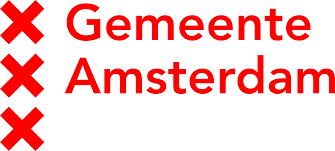 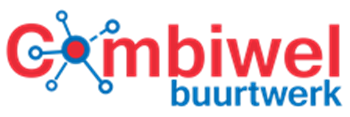 Aanvraagformulier bewonersinitiatief Amsterdam Zuid (onder de €500,-)Wat is uw plan en wat wilt u ermee bereiken?Beschrijf kort hoe uw plan of idee eruitziet en wat het doel is. Waar wilt u uw plan laten plaatsvinden en voor wie is het bedoeld?Buurt/Wijk: 									Locatie plan: 										(bijvoorbeeld: in het Huis van de Wijk, in een school, op een plein, op straat, op verschillende plekken)Verwachte doelgroep: 								(Wie gaat er volgens u aan het plan  deelnemen? Bijvoorbeeld ouderen, jongeren, etc.)Verwacht aantal deelnemers:  							(Hoeveel mensen zullen er volgens u deelnemen aan het plan?)Wanneer wilt u uw plan uitvoeren?Eenmalige activiteit		op: 	........./………/……… (dag/maand/jaar)tijd:	..............................Doorlopende activiteit van 	........./………/……… tot ........./………/………Dagelijks/wekelijks/maandelijks (omcirkel)op: ……………………………..(dag en tijdstip)Kent u mensen of organisaties die u willen helpen bij uw plan?NeeJaAls u hier ja invult, geef dan hieronder aan om welke mensen/organisaties het gaat en leg uit hoe die hulp eruit ziet. Denk bijvoorbeeld aan het organiseren van een locatie/ruimte voor uw plan, het aanvragen van een vergunning en het verzorgen van publiciteit en communicatie rondom uw plan. Heeft u al gecheckt of andere bewoners het eens zijn met uw plan (is er draagvlak voor het initiatief)?Als u ja invult, geef dan ook aan op welke manier u dat heeft gedaan en indien mogelijk wie/hoeveel mensen het met uw idee eens zijn. Dit kan bijvoorbeeld door een aantal handtekeningen te verzamelen. NeeJaHeeft u uw plan ook ergens anders ingediend?NeeJa, namelijk bij: 									Als u hier ja invult, geef dan hieronder bij de toelichting aan waar u uw plan heeft ingediend en of u budget uit andere bronnen verwacht – met vermelding van het bedrag. Toelichting: BegrotingBij het maken van een begroting gaat het om een schatting van alle kosten en inkomsten voor het plan. Indien mogelijk vraagt u vast offertes op om een juiste schatting te maken. KostenKosten kunnen bijvoorbeeld bestaan uit materiaalkosten, promotiekosten of kosten voor het aanvragen van een vergunning. Alle uitgaven die u denkt te gaan maken voor de activiteit vult u in onder Kosten. InkomstenInkomsten kunnen volledig bestaan uit  het aangevraagde subsidiebedrag, maar kunnen ook voortkomen uit bijvoorbeeld een eigen bijdrage van deelnemers of uit sponsoring. Alle inkomsten Heeft u nog vragen of opmerkingen?Hartelijk dank voor het invullen! Contactgegevens buurtwerkerNaam MailadresTelefoonnummer(in te vullen door de buurtwerker die dit plan ondersteuning biedt) 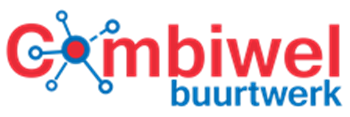 Gegevens organisatie (vink aan wat van toepassing is)Naam organisatie: Combiwel Naam buurtwerker: KostenplaatsOud Zuid 40601de Pijp 40600Uw gegevens (Aanvrager) Naam contactpersoonAdresPostcodePlaatsTelefoonE-mailGeboortedatumIBAN Ik dien deze aanvraag in als (vink aan wat van toepassing is)BewonerVrijwilligersorganisatie (stichting of vereniging)OndernemerGegevens medebewoner nr. 1Naam contactpersoonAdresPostcodePlaatsTelefoonE-mailGegevens medebewoner nr. 2Naam contactpersoonAdresPostcodePlaatsTelefoonE-mailUw aanvraagNaam planDatum aanvraag …../……/……(dag/maand/jaar)OndertekeningDhr./mevr. …………………………………………… ………………. gaat akkoord met de voorwaarden en de procedure voor het aanvragen van een bewonersinitiatief (zie toelichting bij aanvraagformulier)  Ook heeft hij/zij dit formulier naar waarheid ingevuld. Datum aanvraag ………/………/……….(dag/maand/jaar)Wie?Wat kan diegene betekenen?KostenKosten€…………………………………€…………………………………€…………………………………€…………………………………€…………………………………€…………………………………€…………………………………€…………………………………€…………………………………€…………………………………€…………………………………€…………………………………Totaal €…………………………………Totaal €…………………………………InkomstenInkomstenTotaal €…………………………………Totaal €…………………………………Totaal aangevraagde subsidie (kosten- inkomsten) =                          €……………………………….Totaal aangevraagde subsidie (kosten- inkomsten) =                          €……………………………….